Read Luke 13:1-21 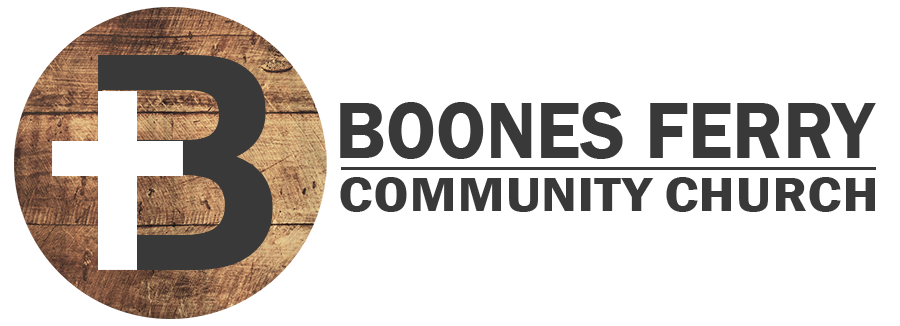 1. How did the sermon connect with you and what did you learn? 2. How does thinking of others as more evil and deserving of punishment distract people from their own need for repentance? How might you be distracted? 3. What does the parable of the barren fig tree say about God's patience? What does it say about his judgment? How is God being patient with you? 4. How was the application of the sabbath in the minds Jesus' adversaries entirely contrary to the 2nd greatest commandment? 5. How might it be effective for our prayers to remember that some diseases and disabilities are actually the direct work of Satan? 6. What are the two points that Jesus is making about the kingdom in verse 18-21 and what do they mean? 7. What seemingly small work do you see God doing in your own life? What would it look like if it grew larger and took its full affect in you? Prayer Focus: Let's pray that we repent early and often in order to be fruitful, loving and growing in the Kingdom. 